Советы учителей иностранных языков родителям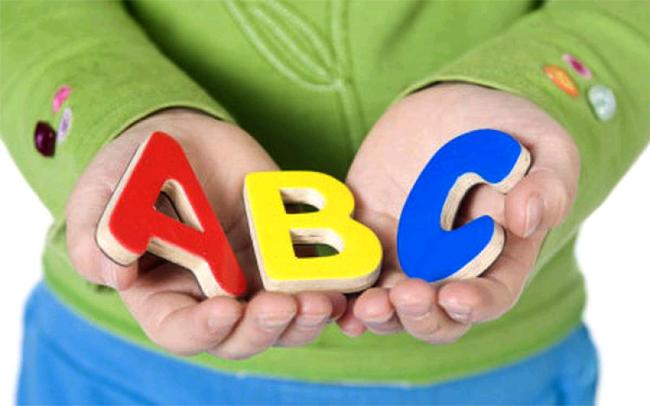 Общие рекомендации родителям при обучении детей иностранным языкам.Будьте оптимистом. Иногда у ребенка не все получается сразу, и родитель делает вывод – ребенок не способен к языкам. Не торопитесь приходить к такому решению – Ваш ребенок может «разговориться» через несколько месяцев и даже лет. У всех свои темпы развития.Не рассчитывайте только на изучение языка в классе. Наша школа предлагает огромное количество возможностей изучения языка, помимо урочных – подготовка к участию в олимпиадах, проектах, дебатах, программа интеграции, праздники на иностранных языках, участие в проектах. Поощряйте ребенка к участию в этих событиях, и Вы увидите, насколько ускорится его прогресс.Постарайтесь заметить, что именно в языке больше интересует именно Вашего ребенка – нравится ли ему петь песни на иностранном языке, или, возможно, ему хочется смотреть фильмы, или он склонен к общению на иностранном языке в он-лайне. Возможно, Вам удастся это сделать быстрее, чем учителю – ведь в любом случае Вы проводите с Вашим ребенком больше времени и лучше его знаете. Поделитесь с учителем этими наблюдениями. Вероятно, тогда будет легче выработать индивидуальную траекторию обучения Вашего ребенка языку.Создавайте у ребенка мотивацию. Если он будет четко представлять, для чего ему нужен язык в будущем, его успешность значительно повысится.Рекомендации родителям младших школьников (1-4 класс)Контролируйте частоту занятий ребенка при подготовке к уроку иностранного языка. Лучше, если он будет заниматься каждый день по 15 минут (а еще лучше, если пару раз в день по 15 минут), чем если один день в неделю 2 часа. Если в младшей школе сделать это правилом, то он сам привыкнет к такому режиму, а потом будет в нем работать постоянно.При заучивании новых слов просите его сначала прочитывать и произносить слова, а не учить их сразу. Если он так сделает несколько раз, то к тому моменту, когда слова придется учить, он и Вы удивитесь, как легко это произойдет.Уделяйте внимание совместному подходу к занятиям. Даже если Вы никогда не учили английский, просите ребенка рассказать Вам, что он сегодня делал на языке в школе, и рассказать, как ему удалось справиться с домашним заданием – возможно, ему хочется похвастаться Вам, как у него что-то хорошо получилось, или пожаловаться на сложности. Иногда бывает достаточно одного слова поддержки, чтобы, допустим, трудное упражнение получилось.Контролируйте, слушает ли ребенок диск звукового пособия, и делает ли он это в необходимых объемах. Это ОЧЕНЬ существенная часть работы на начальном этап.Рекомендации родителям школьников среднего звена (5-8 класс)В процессе работы с текстом не требуйте от ребенка знания всех незнакомых слов. Это не поможет, а помешает. По методическим установкам в тексте ДОЛЖНО быть от 5 до 15 процентов незнакомых слов, и ребенок может понимать текст и без них.Довольно часто дети получают задания, связанные с работой в Интернете. Помогите им найти доступ в Интернет сеть, если у Вас на данный момент его нет дома.Подойдите внимательно к вопросу летнего чтения. Если ребенок не будет читать летом, его годовые успехи во многом будут потеряны. Рекомендации родителям старших школьников (9-11 класс)Проследите, есть ли у ребенка хороший подбор словарей. На старшем этапе у каждого изучающего языки должны обязательно быть как минимум три словаря – англо-русский,  англо-английский и русско-немецкий(есть варианты – русско-англо-немецкий)Не ограничивайте занятия языком только подготовкой к поступлению в институт и к ЕГЭ. Изучение языка – синтетический процесс – если ребенок будет участвовать в каких-то событиях школы на иностранном языке, даже не связанных напрямую с подготовкой к этому важному этапу (допустим, в проектных конференциях), он, тем не менее, все равно готовится, развивая свои языковые навыки. Иногда это бывает результативнее, чем прямое натаскивание.Рекомендации воспитанникам начальной школы и их родителям по выполнению домашнего задания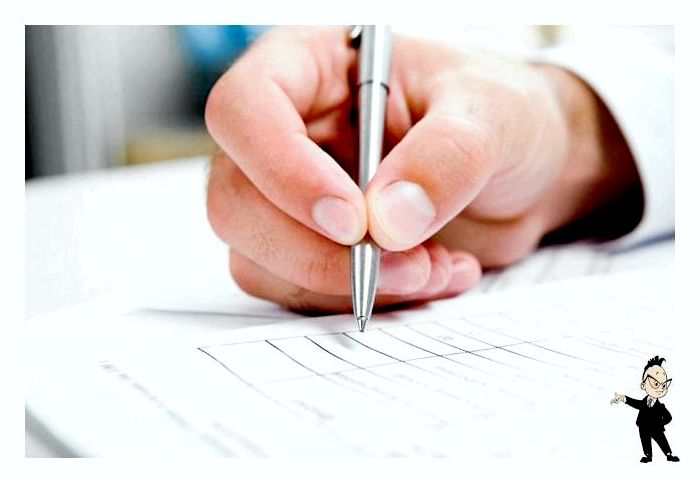  Старайся выполнять домашнее задание в тот же день, когда тебе его задали. В этом случае тебе потребуется гораздо меньше времени. Прочитать текст. Просто один раз прочитать текст бывает недостаточно. Обязательно попробуй объединить чтение с прослушиванием этого текста на диске. Первый раз прослушай текст, отслеживая его по книге. При втором прослушивании каждое предложение нужно повторять за диктором (останавливая диск). Затем можно приступать к самостоятельному чтению и переводу текста на русский язык.                                         Помни: диск нужно слушать каждый день! Выучить слова. Сначала несколько раз вслух прочитай слова и переведи их на русский язык. Пропиши эти слова в тетради не меньше 5 раз. Проверь себя. Обязательно повтори слова перед сном. Выучить грамматическое правило. Прочитай правило несколько раз. Убедись, что тебе понятно, о чем в нем идет речь. Если правило состоит из нескольких пунктов, учи его вслух по частям. Обращай внимание на примеры. Придумай к каждому пункту свои примеры. Выполнить упражнения. Внимательно прочитай задание к упражнению. При необходимости проверь соответствующее правило по грамматической тетради. Аккуратно выполни упражнение. Проверь, всё ли задание выполнено.Уважаемые родители!Вот несколько советов, которые помогут сделать обучение Вашего ребенка иностранным языкам успешным: ·   интересуйтесь тем, что нового узнал ребёнок на уроке ИЯ – это необходимо для поддержания интереса к изучению языков; ·    помогайте детям готовиться к уроку: подбирать картинки, игрушки, фотографии, рисовать на заданную тему;  ·   обращайте внимание на особенности усвоения ребёнком нового языка;  ·    обращайте внимание на особенности памяти и мышления ребёнка;  ·   контролируйте ребёнка и помогайте ему при выполнении письменных и устных домашних заданий (но не выполняйте за ребёнка!);  ·    следите за состоянием тетрадей и словарей;  ·    в случае вынужденных пропусков занятий обращайтесь к учителю и пытайтесь помочь ребёнку наверстать упущенное;  ·   помогайте ребёнку делать карточки с новыми словами, развешивая их в комнате в разных местах (для лучшего запоминания);  ·    заведите дополнительную тетрадь, где ребёнок сможет прописывать буквы и новые слова для того, чтобы научиться их правильно писать;  ·   на ночь повторяйте слова, выражения, фразы, стихи, правила по английскому языку, так как, по мнению психологов, иностранный язык лучше усваивается перед сном;  ·    вместе с ребёнком читайте дома детские книги на иностранном языке                             (3-5 классы);  ·    приобретайте настольные игры, компьютерные диски на ИЯ языках или с ИЯ;  ·    разработайте систему поощрений со стороны родителей. Желаем успехов Вам и Вашему ребёнку!